   Enter your abstract in the box below. For Progress Review 2 and Progress Review 3 you may choose to revise your abstract.    This field should contain your objectives for your thesis entered as bullet points. If you change your objectives at Progress Review 2 or Progress Review 3, then the most current version should be entered here with details of how they have changed in the second box. Progress Review 2 and Progress Review 3: provide details explaining how your objectives changed since your last progress review (if applicable).Identify the milestones and project-related tasks needed to complete the thesis and the expected month of their achievement.  Progress Review 2: provide details of how your milestone activities have changed since your last progress review (if applicable).Progress Review 3: provide details of how your milestone activities have changed since your last progress review (if applicable).Please complete this form and distribute to your Progress Review Panel prior to your progress review meeting. Please contact hdr.mechmining@enquire.uq.edu.au if you require any assistance to complete this form.Research PlanHigher Degree by Research Candidates (PhD & MPhil)School of Mechanical and Mining Engineering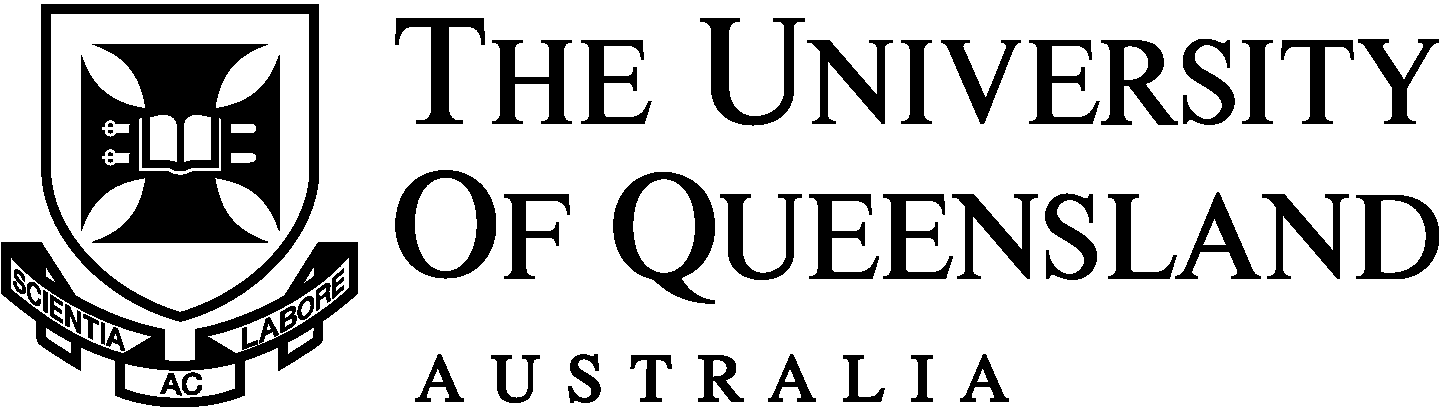 1. Candidate’s Details1. Candidate’s Details1. Candidate’s Details1. Candidate’s Details1. Candidate’s Details1. Candidate’s DetailsCandidate NameCandidate NameStudent NumberStudent NumberProgramProgramPhDMPhilCommencement DateCommencement Date2. Project Details2. Project Details2. Project Details  Thesis TitlePrincipal AdvisorAssociate Advisor (s)3. Abstract4. Objectives5. Research MilestonesMilestone NumberDescriptionDate123456. SignatureSignatureDateCandidateChair of Progress Review Panel